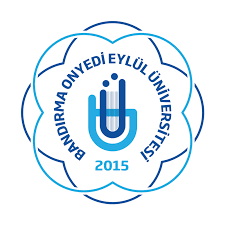 BANDIRMA ONYEDİ EYLÜL ÜNİVERSİTESİ – .......................................... GÜVENLİK FİRMASIİŞYERİ UYGULAMASI İŞBİRLİĞİ PROTOKOLÜKAPSAM:Madde 1: Bu protokol, Üniversite-Sanayi İşbirliği çerçevesinde Bandırma Onyedi Eylül Üniversitesi Adalet Meslek Yüksekokulunda Eğitim-Öğretim gören öğrencilerin.......................................... GÜVENLİK FİRMASI  bünyesindeki işletmelerde bir dönem süreyle gerçekleştirilecek pratik eğitim ve çalışma esaslarını belirler. Pratik çalışma yerleri İŞYERİ tarafından belirlenir. Madde 2: Eğitim ve öğretimin yapıldığı kurum: Bandırma Onyedi Eylül Üniversitesi Adalet Meslek YüksekokuluPratik çalışma yapılacak işletmeler adına: .......................................... GÜVENLİK FİRMASIMadde 3: Danışma Kurulu;BAŞKAN: Bandırma Onyedi Eylül Üniversitesi adına Rektör veya görevlendireceği bir üst düzey yöneticidir.ÜYELER : Meslek Yüksekokulları Koordinatörü, Adalet Meslek Yüksekokul Müdürü, ilgili Bölüm ve Program Başkanları ve .......................................... GÜVENLİK FİRMASI  tarafından görevlendirilen bir yönetici ve ilgili işletmelerin önereceği bir yöneticiden meydana gelir. PROGRAM İLE İLGİLİ HÜKÜMLERMadde 4: Adalet Meslek Yüksekokulunda yapılacak teorik ve pratik eğitim ile işletmede yapılacak pratik çalışmalar, ilgili derslerin içerikleri doğrultusunda planlanır ve uygulanır. Madde 5: Müfredatta belirtilen derslerin Okullarda yapılacak kısmı Bandırma Onyedi Eylül Üniversitesi Adalet Meslek Yüksekokulu tarafından işyerinde yürütülür. İşletmelerde yapılacak “İşyeri Uygulaması” ise işletmelerce belirlenen ve üniversite tarafından uygun görülen işletme personeli ile birlikte işyerinde yürütülür.BAŞARININ ÖLÇÜLMESİ VE DEĞERLENDİRİLMESİMadde 6: Pratik çalışma yapacak öğrenciler ilgili işyerlerinde akademik takvime uygun olarak bir yarıyıl ( 14+2 hafta ) süreyle çalışırlar. Çalışma başlangıç ve bitiş tarihleri Adalet Meslek Yüksek Okulu tarafından belirlenir. Madde 7: Öğrenciler yaptıkları pratik çalışmaları bir rapor halinde hazırlayıp işletmeye onaylatarak danışman öğretim elemanına sunarlar. Pratik çalışmanın değerlendirmesi Bandırma Onyedi Eylül Üniversitesi İşyeri Eğitimi ve Uygulaması Yönergesi hükümlerine göre yapılır.İşbaşı Eğitimi öğrenme kazanımlarının değerlendirilmesi amacı ile .......................................... GÜVENLİK FİRMASI ara sınav ve dönem sonu sınavları için gereken izinleri verir.Madde 8: İşletmelerde yapılacak “İşyeri Uygulaması”, Bandırma Onyedi Eylül Üniversitesi İşyeri Eğitimi ve Uygulaması Yönergesi dâhilinde gerçekleştirilir.Öğrencilerin yemek, iş elbisesi ve servis gibi gereksinimleri işletmelerin imkânları ölçüsünde işletme tarafından karşılanır. Öğrencilere “Mesleki Uygulaması”  boyunca ödenecek ücret 3308 sayılı Mesleki Eğitim kanunu hükümlerince ödenir. Öğrenciler, haftada 45 saatten daha fazla çalıştırılamazlar, çalışma saatleri gündüz mesai saatleri dâhilinde işverence düzenlenir. Öğrenciler işyerinin çalışma şartlarına uymak zorundadır. Öğrenciler diğer çalışanlar gibi işletmedeki çalışmalara aktif olarak katılırlar. Öğrenciler işletmedeki disiplini bozacak davranışlarda bulunamazlar. Bu durumdaki öğrenciler yüksekokul müdürlüğüne bildirilir. Bu durumda Bandırma Onyedi Eylül Üniversitesi Öğrenci Disiplin yönetmeliği uygulanır. Öğrencilere “Mesleki Uygulaması” başlangıcında işletmelerce işyeri oryantasyon eğitimi verilir. Öğrenciler pratik çalışmaları süresince sendikal faaliyetlere katılamazlar.Adalet Meslek Yüksekokul Müdürlüğü’nün görüşü alınmadan öğrencinin pratik çalışmasına son verilemez. İşletmenin haberi olmadan işyerinden ayrılan öğrencinin durumu Yüksekokul Müdürlüğü’ne bildirilir. Bu protokol, Adalet Meslek Yüksekokulundaki tüm programları kapsamaktadır. Madde 9: Öğrenciler, protokolün akdedilmesi ile beceri eğitimine işletmelerde devam ettikleri sürece SGK hükümlerine tabi olup, söz konusu sigorta primleri Bandırma Onyedi Eylül Üniversitesi tarafından ödenir. SGK girişi yapılmayan öğrenciler işletmelerde Mesleki Uygulama Eğitimi yapamaz. Madde 10: Yukarıdaki şartlara uyan ve pratik çalışmada başarılı olan öğrencilere işletme tarafından yazılı bir belge (Başarı Sertifikası) verilir. Madde 11: Protokol kapsamında .......................................... GÜVENLİK FİRMASI Adalet Meslek Yüksekokulu tarafından uygulanacak olan “İşyeri Uygulaması” konusunda öğrencileri kendi işletmelerinde kontenjan vermek, uygulama alanı konusunda öğrencilere yardımcı olmak, teşvik, rehberlik ve oryantasyon eğitimlerini yerine getirmek, öğrencileri “Mesleki Uygulama“ konusunda yönlendirmek, denetimler esnasında öğrenci ve denetçilerin görüşebileceği bir ofis ortamını uygun bir süreliğine tahsis etmek, değerlendirme yapmak, değerlendirme sonuçlarını Adalet Meslek Yüksekokulu yetkilileri ile paylaşmak, başarılı bulduğu öğrencileri bu uygulama sonunda istihdam etmek ile ilgili olarak Bandırma Onyedi Eylül Üniversitesi ile devamlı işbirliği içinde olmak konularında gerekli çalışmaları yürütür.Madde 12: İşyeri Uygulaması yapılacak işletmeler ile Bandırma Onyedi Eylül Üniversitesi, uygulama hükümlerini kapsayan birebir sözleşme yapar. DİĞER HUSUSLARMadde 13: İş bu protokol 13 (onüç) madde olmak üzere 2 (iki) nüsha olarak hazırlanmış ve taraflarca ……/……../ 20…. tarihinde imzalanmış olup imzalandığı tarihte yürürlüğe girer.BANDIRMA ONYEDİ EYLÜL ÜNİVERSİTESİ                                                  İŞYERİ TEMSİLCİSİ                         ADINA                                                            ..........................................                         (GÜVENLİK BÜROSU)         Prof. Dr. Ertan DEMİRKAPI                    